Technical working party on automation and computer programsThirty-Fourth Session
Shanghai, China, June 7 to 10, 2016Naktuinbouw application and information database: Integrated IT-tool to manage applications, requests, trials, reports and variety collectionsDocument prepared by an expert from the Netherlands

Disclaimer:  this document does not represent UPOV policies or guidanceThe Annex to this document contains a copy of a presentation on “Naktuinbouw application and information database: Integrated IT-tool to manage applications, requests, trials, reports and variety collections” that will be made at the thirty-fourth session of the Technical Working Party on Automation and Computer Programs (TWC).Abbreviations:CPVO		Community Plant Variety Office of the European UnionGEVES	Variety and Seed Study and Control GroupISTA 		International Seed Testing AssociationNAK		Dutch General Inspection Service for Agricultural Seed and Seed PotatoesVCU		Value for Cultivation and UseKees van Ettekoven, Head, Variety Registration Department, Naktuinbouw[Annex follows]NAKTUINBOUW APPLICATION AND INFORMATION DATABASE: INTEGRATED IT-TOOL TO MANAGE APPLICATIONS, REQUESTS, TRIALS, REPORTS AND VARIETY COLLECTIONS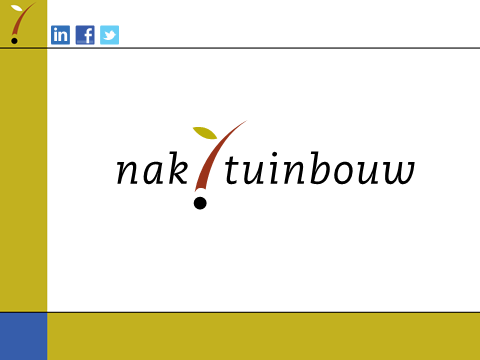 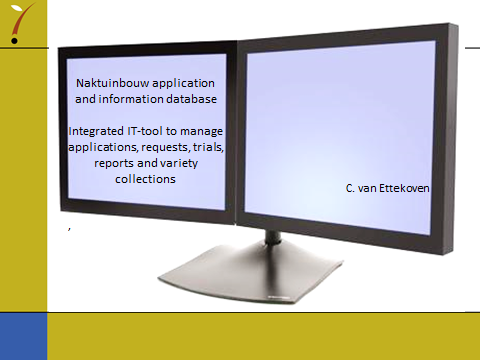 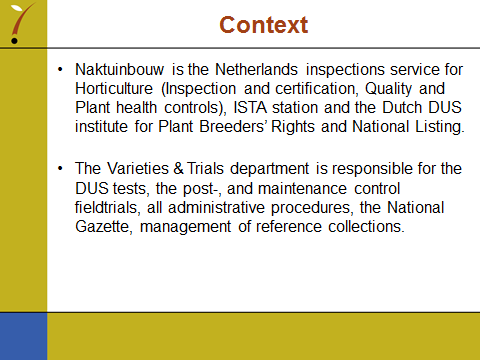 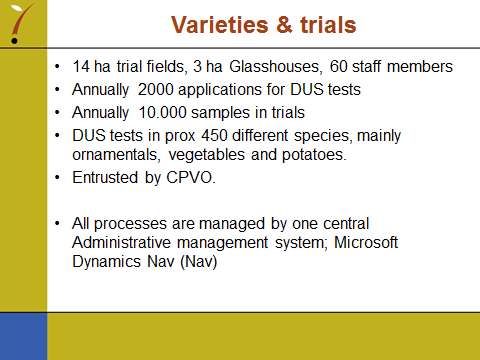 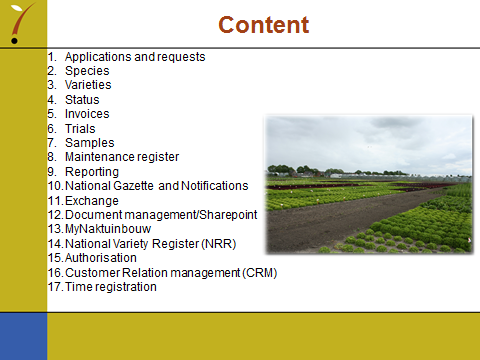 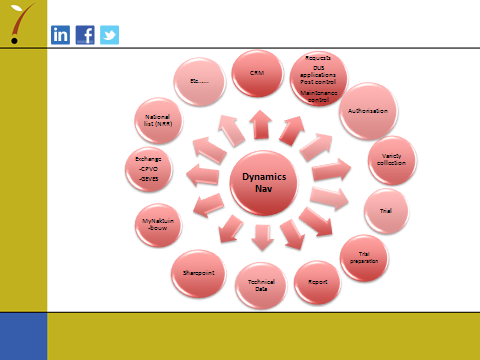 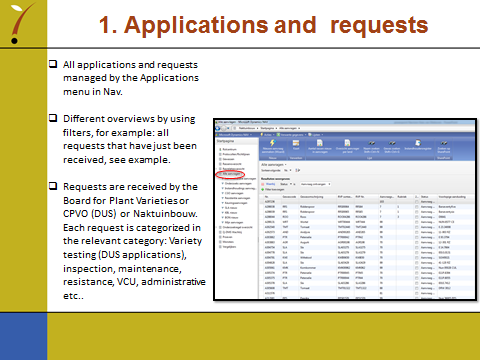 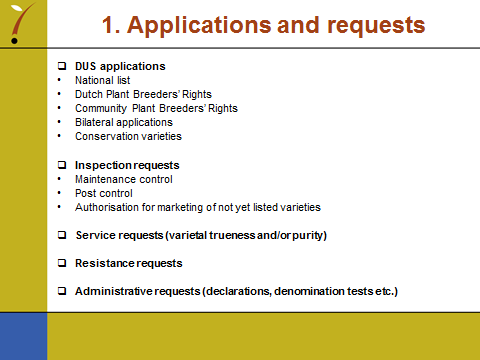 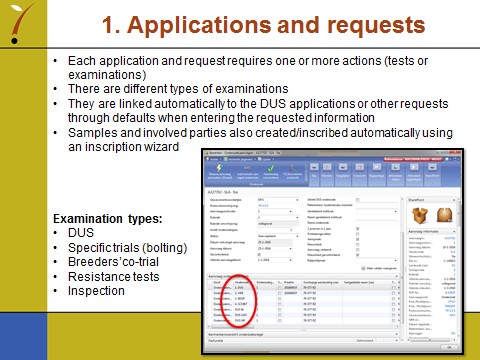 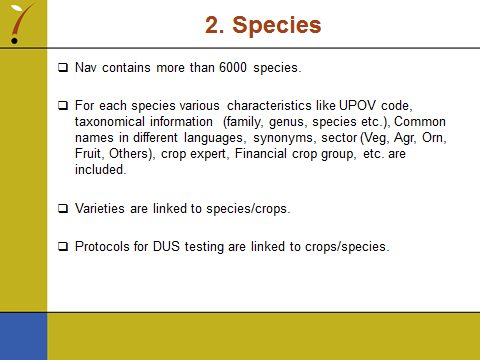 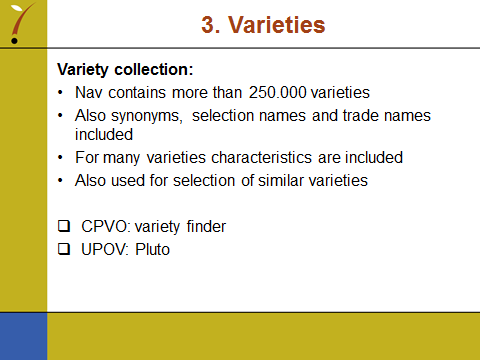 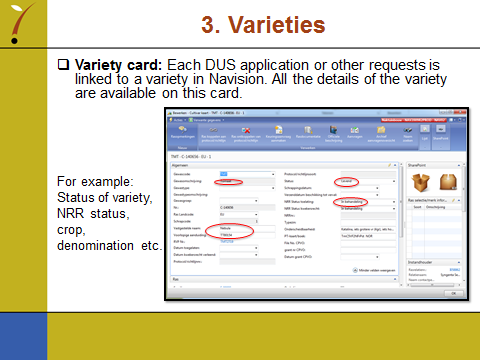 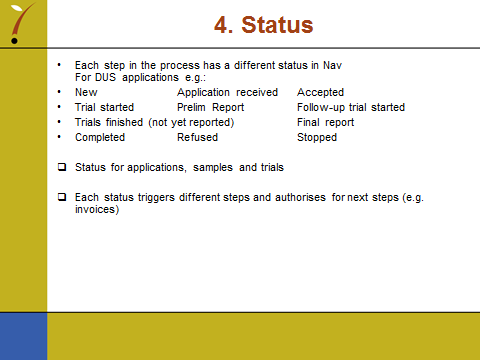 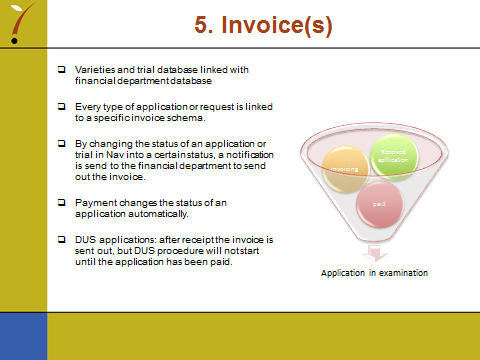 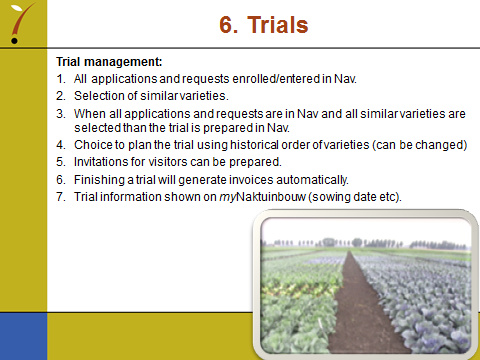 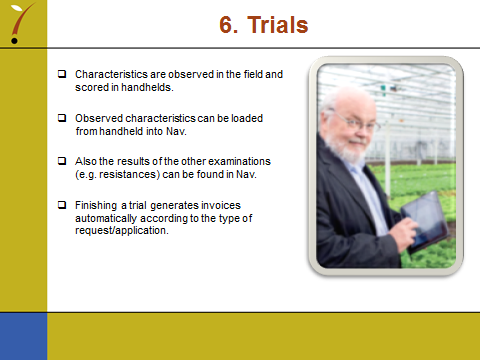 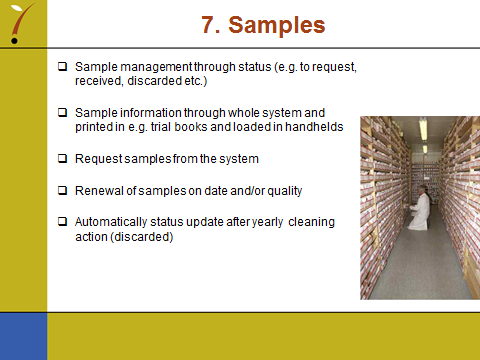 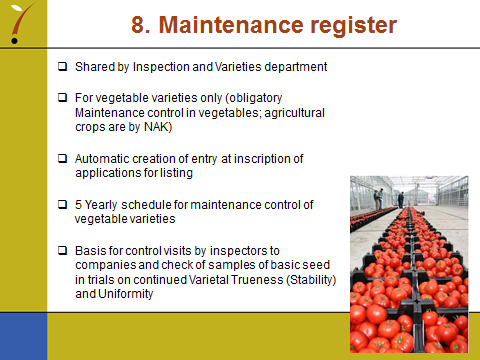 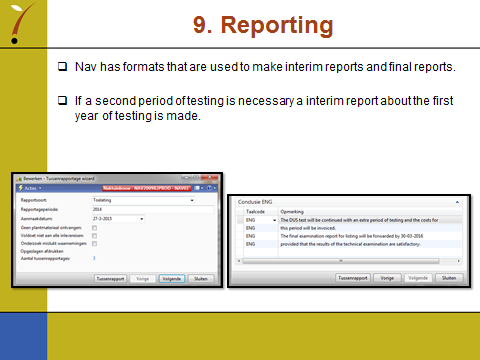 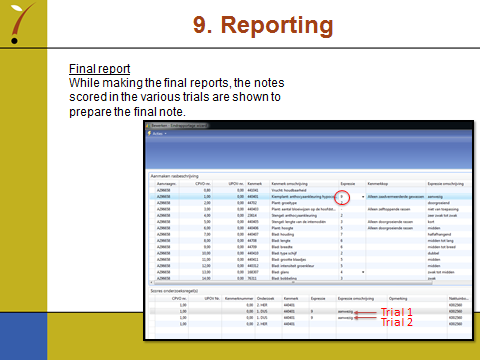 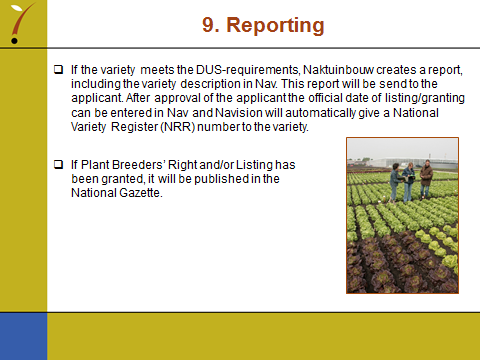 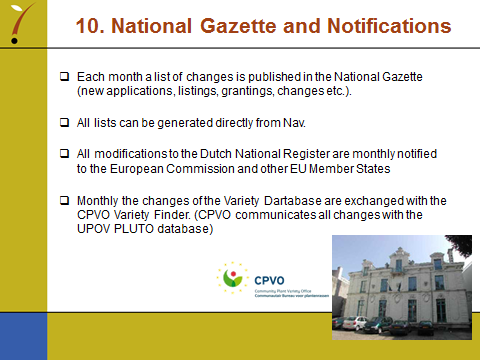 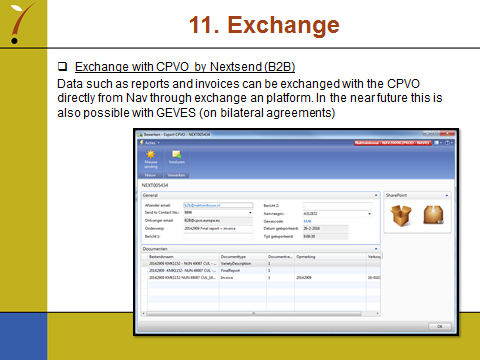 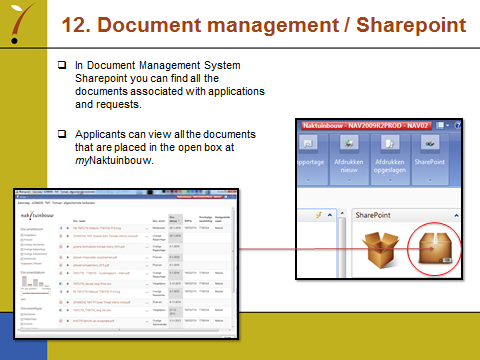 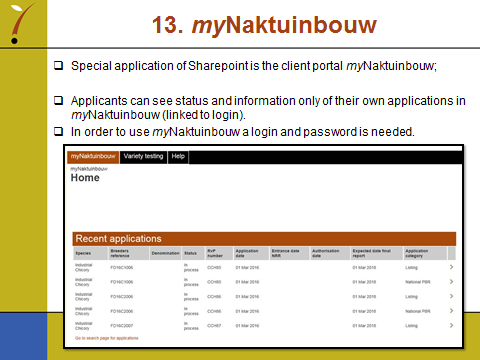 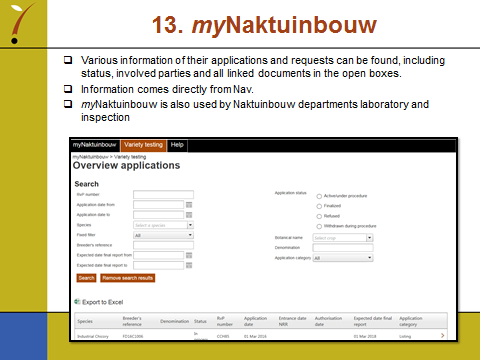 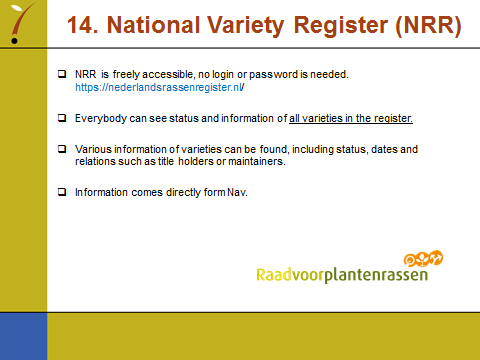 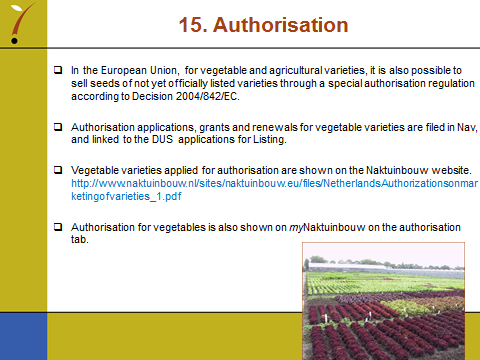 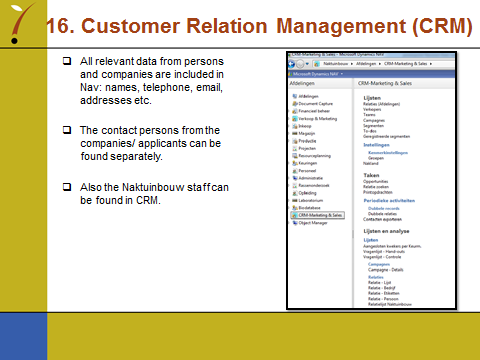 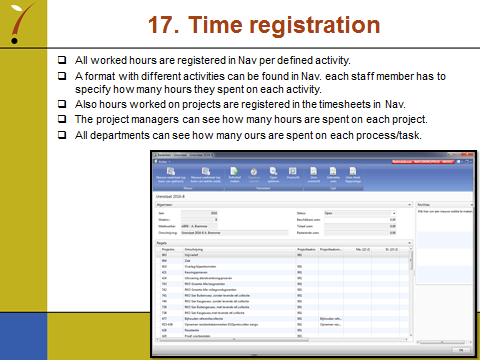 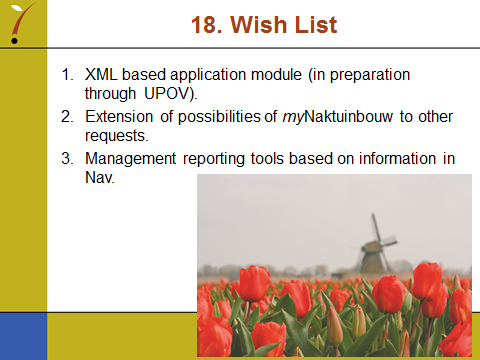 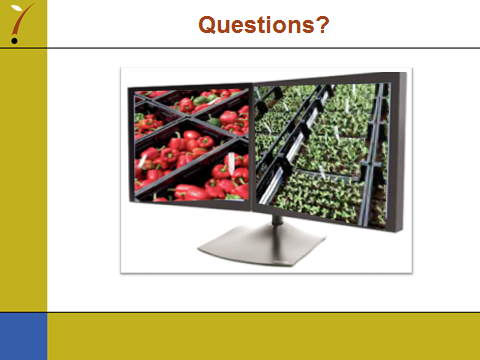 [End of Annex and of document]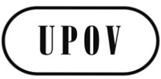 ETWC/34/22ORIGINAL:  EnglishDATE:  May 19, 2016INTERNATIONAL UNION FOR THE PROTECTION OF NEW VARIETIES OF PLANTS INTERNATIONAL UNION FOR THE PROTECTION OF NEW VARIETIES OF PLANTS INTERNATIONAL UNION FOR THE PROTECTION OF NEW VARIETIES OF PLANTS GenevaGenevaGeneva